Задачей социально – значимой деятельности в школе является обеспечение социальной адаптации несовершеннолетних в школьной социальной среде во внеурочное и каникулярное время.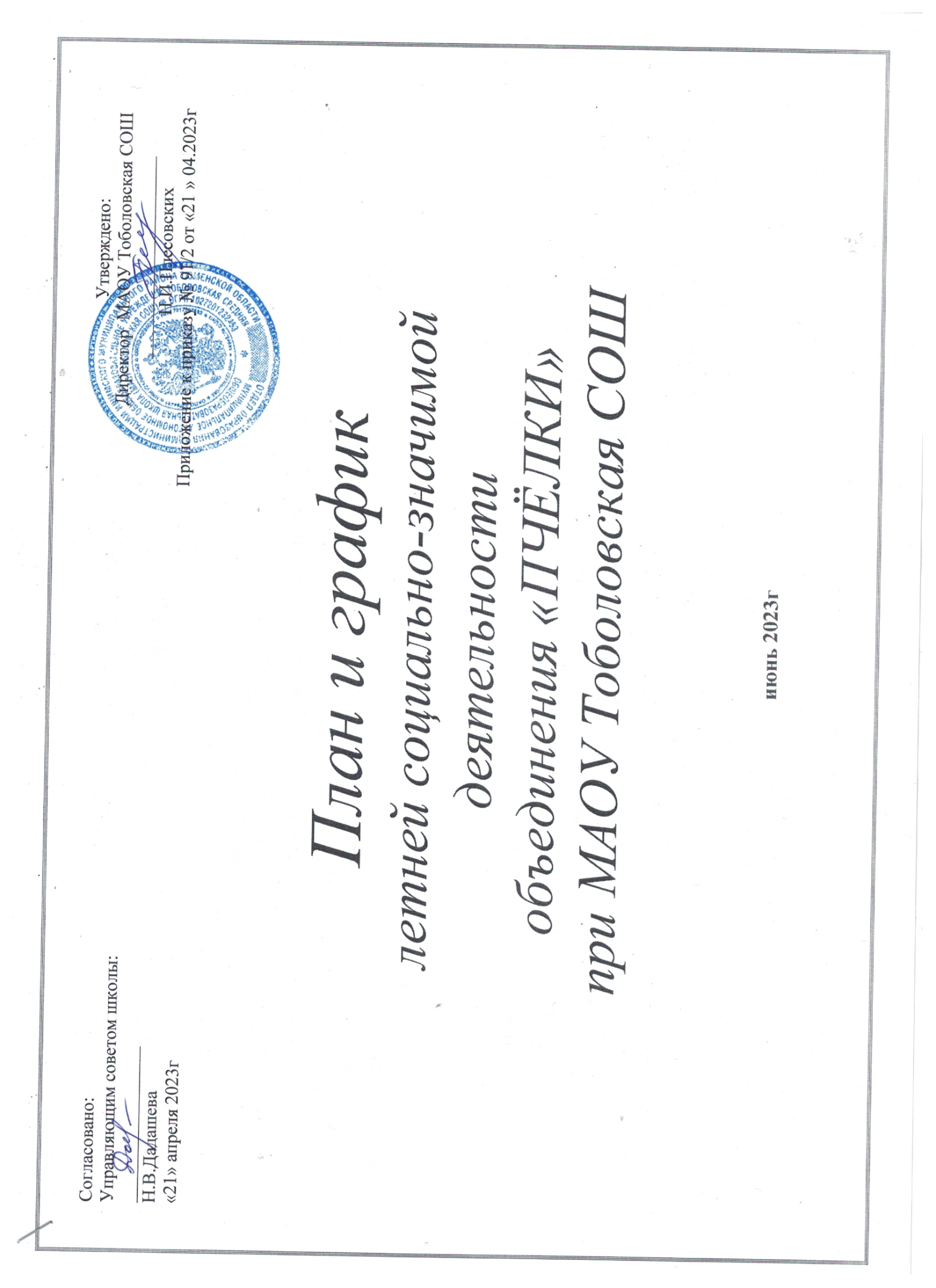 Целями социально-значимой деятельности являются:-формирование социальных компетенций на основе участия несовершеннолетних в социально-значимой деятельности;-приобретение навыков формирования индивидуальных моделей поведения, адекватных ситуаций, поиск решений и путей преодоления проблем, умение применять теоретические знания в конкретной ситуации;-знакомство с конктретными условиями и содержанием отдельных социальных  процессов, происходящих в современном обществе;-приобретение практических умений коммуникативной культуры в процессе осуществления различных социальных взаимодействий;- формирование представлений несовершеннолетних о возможностях современных социальных технологий.   Руководитель объединения:_____________ С.И.РомановаПланируемая деятельностьПланируемая деятельностьПланируемая деятельностьПланируемая деятельностьПланируемая деятельностьПланируемая деятельность№срокиТеоретическая Практическая Досуговая Место проведения 11июняВиды декоративных растений, произрастающих в наших климатических условияхПолив цветов на клумбах. Подбор случайного мусора и веток на территории и по периметру учреждения Поливка комнатных цветов в учреждении.Конкурсно-развлекательное мероприятие «Как здорово, что все мы здесь сегодня собрались!»Территория школы22 июняУтилизация пластиковых бутылок Озеленение пришкольной территории, подсадка рассады цветовКвест-лабиринт «Нас ждут великие дела!»Территория школы35 июняПервая помощь при укусах насекомых Полив цветов на клумбах. Сгребание скошенной травы на территории и по периметру учреждения.Игра «Счастливый случай» за здоровый образ жизнитерритория школы46 июняЗеленая аптечка « Чем полезен подорожник?»Полив, прополка цветов на клумбах. Стрижка и прочистка кустарников на территории и по периметру.- КВН «Сам себе  спасататель»Территория школы57 июняХимический состав моющих средств Высаживание капустной рассады в грунт.Полив растений на грядах и клумбах.- Квест-игра «Мой Ишимский район»Территория школы68 июняМинутка здоровья «Витамины на грядке»Полив, прополка цветов на клумбах. Поливка комнатных цветов в учреждении. Летнее подметание дорожек .Спортивная эстафета «Вызов 112».Ул.Заречная 79 июняУтилизация бытовых отходов Полив, прополка цветов на клумбах. Ликвидация травы около забора и на территории школы.Челлендж «Горжусь тобой, мой край родной!»Территория школыул. Зелная813 июняТехнолония приготовления известиУборка мусора и вырубка лопухов по улице Школьная. Прополка грядок и полив  у  Комляковой В.К (труженик тыла).Спортивная эстафета «Олимпийский  мир и Я»ул. Школьная914 июняМинутка здоровия «Солнечный ожог», Первая помощь при ожогеПолив растений и прополка грядок. Набор воды в ёмкости для поливки огорода у Киселевой Т.М. (труженик тыла)Брейн-ринг «Славим Родину свою!»ул. Гагаринатерритория школы1015 июня Орошение почвы в домашних условиях Полив цветов на клумбах. Прополка картофельного поля.Спортивные игры на свежем воздухеТерритория школы1116 июняВиды томатов произрастающих  в нащих климатических условиях Полив растений на грядах и клумбах. Прополка и полив гряд у Борщевской В.К. (ветеран труда)Конкурс рисунков « Природа родного края»ул. Гагаринатерритория школы1219 июняВодные процедуры и закаливание Полив, прополка на участке. Летнее подметание дорожек вручную.Юморина «Смеяться разрешается»Территория школы1320 июняСорта картофеля и условия хранения Полив цветов на клумбах. Прополка картофельного поля.Конкурс «Безопасный труд»Территория школы1421 июняМинутка здоровья «Друзья Мойдодыра и наши друзья»Полив цветов на клумбах. Прополка картофельного поля.Конкурс красоты « Мисс Отдых»Территория школы1522 июняАптека под ногами Полив растений на грядах и клумбах. Прополка и полив гряд у Борщевской В.К. (ветеран труда)Игра по станциям «Я знаю свои права»ул. Гагаринатерритория школы